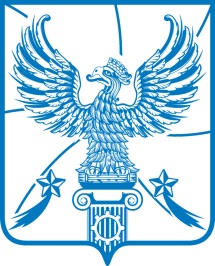 АДМИНИСТРАЦИЯМУНИЦИПАЛЬНОГО ОБРАЗОВАНИЯГОРОДСКОЙ ОКРУГ ЛЮБЕРЦЫ
МОСКОВСКОЙ ОБЛАСТИПОСТАНОВЛЕНИЕ  21.11.2018                                                                                                    № 4505-ПАг. ЛюберцыО внесении изменений в Состав комиссии по определению при подготовке проекта генерального плана городского округа Люберцы границ населенных пунктов, образуемых из лесных поселков или военных городков, а также определению местоположения границ земельных участков, на которых расположены объекты недвижимого имущества, на которые возникли права граждан и юридических лиц, в целях из перевода из земель лесного фонда в земли населенных пунктов на территории муниципального образования городской округ Люберцы Московской области, утвержденный Постановлением администрации городского округа Люберцы от 01.11.2018 №4266-ПА В соответствии с Градостроительным кодексом Российской Федерации,                                   Земельным кодексом Российской Федерации, Федеральным законом                                  от 06.10.2003 № 131-ФЗ «Об общих принципах организации местного самоуправления в Российской Федерации», Постановлением Правительства Московской области от 21.03.2018 № 182/9 «Об утверждении Порядка деятельности комиссий, создаваемых в целях определения при подготовке проекта генерального плана поселения или городского округа границ населенных пунктов, образуемых из лесных поселков или военных городков,                   а также определения местоположения границ земельных участков, на которых расположены объекты недвижимого имущества, на которые возникли права граждан и юридических лиц, в целях их перевода из земель лесного фонда                         в земли населенных пунктов», Уставом муниципального образования городской округ Люберцы Московской области, Распоряжением Главы муниципального образования городской округ   Люберцы     Московской области от    21.06.2017 №1-РГ «О наделении полномочиями Первого заместителя Главы     администрации», постановляю:1. Внести изменения в состав комиссии по определению при подготовке проекта генерального плана городского округа Люберцы границ населенных пунктов, образуемых из лесных поселков или военных городков, а также определению местоположения границ земельных участков, на которых расположены объекты недвижимого имущества, на которые возникли права граждан и юридических лиц, в целях из перевода из земель лесного фонда в земли населенных пунктов на территории муниципального образования городской округ Люберцы Московской области, утвержденный Постановлением администрации городского округа Люберцы от 01.11.2018 №4266-ПА, утвердив его в новой редакции (прилагается).2. Контроль за исполнением настоящего Постановления возложить на заместителя Главы администрации Рыжова Э.А.Первый заместительГлавы администрации                                                                         И.Г. НазарьеваУтвержденПостановлением администрации муниципального образования городской округ Люберцыот 21.11.2018 № 4505-ПАСостав Комиссии по определению при подготовке проекта генерального плана городского округа Люберцы границ населенных пунктов, образуемых из лесных поселков или военных городков, а также определению местоположения границ земельных участков, на которых расположены объекты недвижимого имущества, на которые возникли права граждан и юридических лиц, в целях их перевода из земель лесного фонда в земли населенных пунктов на территории муниципального образования городской округ Люберцы Московской областиПредседатель комиссии:Э.А. Рыжов – заместитель Главы администрации городского округа Люберцы;Заместитель председателя комиссии:А.Н. Сыров – заместитель Главы администрации городского округа Люберцы;Секретарь комиссии:А.И. Евсеева – ведущий эксперт отдела обеспечения подготовки и реализации документов территориального планирования управления архитектуры администрации городского округа Люберцы;     Члены комиссии:Ю.Н. Пантелеев – Начальник управления архитектуры администрации городского округа Люберцы;И.Н. Кувшинов – Начальник территориального управления городских округов Котельники, Люберцы, Дзержинский, Лыткарино  Главного управления  архитектуры и градостроительства Московской области;Р.Р. Адигамов – Заместитель начальника правового управления администрации городского округа Люберцы;В.А. Михеев – Заместитель председателя комитета по управлению имуществом – начальник отдела аренды, продажи земли администрации городского округа Люберцы;В.И. Савинкова – Начальник отдела земельного контроля администрации городского округа Люберцы; Д.И. Лактионов – Заместитель Председателя Совета депутатов городского округа Люберцы;П.М. Ульянов – Председатель Общественной Палаты городского округа Люберцы, Член Общественной Палаты Московской области;Д.Ю. Капиталинин – Первый Заместитель Председателя комитета лесного хозяйства Московской области;О.В. Малинова – ведущий архитектор ГУП МО «НИиПИ градостроительства»;Н.В. Макаров – Начальник ОТР КМГПМО, ГИП, ГУП МО «НИиПИ градостроительства»;Представители территориальных управлений «Томилино-Октябрьский», «Малаховка-Красково» (по согласованию);Иные представители органов (в случае необходимости, по согласованию).